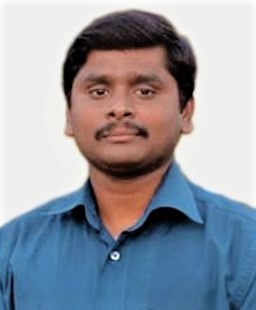 About Dr. Samuel JebersonDr. Samuel Jeberson has completed his B.Sc(Agri) (2003) from Tamilnadu Agricultural University, Coimbatore, Tamilnadu, Masters (Plant Breeding)  (2007) and Doctoral(Plant Breeding & Genetics) (2010) from CSK HP Agricultural University, Palampur, Kangra(Dt), Himachal Pradesh. He has joined in CAU, Imphal at 12th May, 2010 as a Scientist(Plant Breeding), AICRP(MULLaRP). From 2014 he is acting as Scientist in Charge for AICRP(Wheat & Barley). He has successfully executed DBT and BARC funded External Projects on Maize and Rapeseed as co PI. His specializations include Doubled Haploidy Breeding, Molecular Biology and Molecular Cytogenetics. He and his group has deposited two high β-carotene content maize line to ICAR-NBPGR, New Delhi. Two lines of Blackgram and Lentil developed by him are in advanced testing in the All India Coordinated Project on Pulses. He has conducted several farmers’ and officials’ trainings for increasing pulses and wheat production under hill farming systems. He is also actively involved in teaching in the Dept. of Genetics & Plant Breeding, COA, CAU, Imphal. He has published several articles on Pulses and cereals in internationally reputed journals. He has  guided 4 students as a major advisor and 8 as a Co-advisor at both Masters and Doctoral levels. He has undertaken 3 month online training from CIMMYT, Mexico.